Карта заказа шкафа одностороннего определения места повреждения типа ШЭ2607 92Х* - в случае необходимости установки более 6 терминалов требуется предварительное согласование компоновки шкафа с НПП ЭКРА.Выберите  требуемые позиции, или впишите соответствующие параметры.Обращаем внимание, что для запуска в производство будут выбрано типовое значение параметров, если в карте заказа имеются незаполненные позиции.1. Номинальные значения тока и напряжения* - при выборе данной позиции в дополнительных требованиях (п.5) необходимо указать напряжение питания дискретных входов.2. Конфигурация портов связи терминала3. Параметры конструктива шкафа1 - может быть изменен после согласования технических требований;2 – возможность исполнения должна быть предварительно согласована с НПП “ЭКРА”;3 - глубина шкафа указана с учетом выступающих элементов и ручек дверей;* - исполнение с утопленными боковыми стенками шкафа, для встраивания, взамен существующих панелей.4. Выбор комплектации ЗИП* - один комплект запасных блоков - на один объект поставки, состав типовой, на усмотрение НПП «ЭКРА».5. Дополнительные требования (впишите перечень изменений, которые необходимо внести в схему шкафа или укажите ссылку на документацию):6. Оперативное обозначение на двери (козырьке) шкафа7. Предприятие-изготовитель 8. Контактные данные лица, заполнившего карту заказаСогласовано: ОбъектОбъект(организация, ведомственная принадлежность)(организация, ведомственная принадлежность)(организация, ведомственная принадлежность)(организация, ведомственная принадлежность)Количество шкафов:Количество шкафов:версия ПО терминалов №Наименование и тип линииДлина, км1234567*8*Номинальное напряжение оперативного тока:=110 В=220 В____*Номинальный ток аналоговых входов (программное переключение):Номинальный ток аналоговых входов (программное переключение):Номинальный ток аналоговых входов (программное переключение):1 А5 АИнтерфейсТип и кол-во портовТип и кол-во портовРезервированиеEthernet2 электрический 100Base-TX (RJ-45)С контролем исправности каналов связиEthernet2 оптических 100Base-TX (LC)С контролем исправности каналов связиRS-485Не требуется (типовое исполнение)-RS-4852 электрических-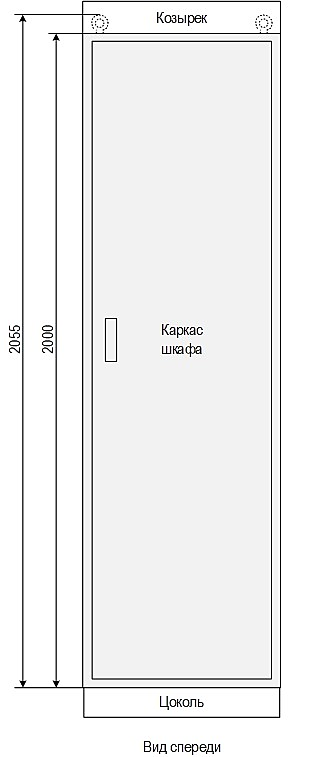 Тип шкафа1Тип шкафа1Кол-во терминалов в шкафуКол-во терминалов в шкафуГабариты шкафаШхГхВ, ммГабариты шкафаШхГхВ, ммГабариты шкафаШхГхВ, ммГабариты шкафаШхГхВ, ммГабариты шкафаШхГхВ, ммТип шкафа1Тип шкафа1Кол-во терминалов в шкафуКол-во терминалов в шкафуТиповойТиповойУтопленные стенки*ШЭ2607 92111608х660х2000608х660х2000608х660х2000600х660х2000600х660х2000ШЭ2607 92222608х660х2000608х660х2000608х660х2000600х660х2000600х660х2000ШЭ2607 92111808х660х2000808х660х2000808х660х2000800х660х2000800х660х2000ШЭ2607 92222808х660х2000808х660х2000808х660х2000800х660х2000800х660х2000ШЭ2607 92333808х660х2000808х660х2000808х660х2000800х660х2000800х660х2000ШЭ2607 92444808х660х2000808х660х2000808х660х2000800х660х2000800х660х2000ШЭ2607 92555808х660х2000808х660х2000808х660х2000800х660х2000800х660х2000ШЭ2607 92666808х660х2000808х660х2000808х660х2000800х660х2000800х660х2000ШЭ2607 92777808х660х2000808х660х2000808х660х2000800х660х2000800х660х2000ШЭ2607 92888808х660х2000808х660х2000808х660х2000800х660х2000800х660х2000Высота козырькаВысота козырьканет100200200Способ обслуживанияСпособ обслуживанияДвухсторонний(типовое исполнение)Двухсторонний(типовое исполнение)Двухсторонний(типовое исполнение)Односторонний2Односторонний2Подвод кабеляПодвод кабеляСнизу(типовое исполнение)Снизу(типовое исполнение)Снизу(типовое исполнение)СверхуСверхуВысота цоколя, ммВысота цоколя, мм100100100200 (типовое исполнение)200 (типовое исполнение)Параметры типового конструктива ШМЭ (производства НПП «ЭКРА»):- передняя дверь – металлическая с обзорным окном;- задняя дверь - распашная для шкафа шириной 800 (808) мм, одинарная – для шкафа шириной 600 (608) мм.;- климатическое исполнение УХЛ4 (УХЛ3.1 для АЭС);- группа механической прочности М40;- пылевлагозащита корпуса IP51;- блоки испытательные типовые;- цвет шкафа и козырька RAL 7035, цоколя RAL 7022Параметры типового конструктива ШМЭ (производства НПП «ЭКРА»):- передняя дверь – металлическая с обзорным окном;- задняя дверь - распашная для шкафа шириной 800 (808) мм, одинарная – для шкафа шириной 600 (608) мм.;- климатическое исполнение УХЛ4 (УХЛ3.1 для АЭС);- группа механической прочности М40;- пылевлагозащита корпуса IP51;- блоки испытательные типовые;- цвет шкафа и козырька RAL 7035, цоколя RAL 7022Параметры типового конструктива ШМЭ (производства НПП «ЭКРА»):- передняя дверь – металлическая с обзорным окном;- задняя дверь - распашная для шкафа шириной 800 (808) мм, одинарная – для шкафа шириной 600 (608) мм.;- климатическое исполнение УХЛ4 (УХЛ3.1 для АЭС);- группа механической прочности М40;- пылевлагозащита корпуса IP51;- блоки испытательные типовые;- цвет шкафа и козырька RAL 7035, цоколя RAL 7022Параметры типового конструктива ШМЭ (производства НПП «ЭКРА»):- передняя дверь – металлическая с обзорным окном;- задняя дверь - распашная для шкафа шириной 800 (808) мм, одинарная – для шкафа шириной 600 (608) мм.;- климатическое исполнение УХЛ4 (УХЛ3.1 для АЭС);- группа механической прочности М40;- пылевлагозащита корпуса IP51;- блоки испытательные типовые;- цвет шкафа и козырька RAL 7035, цоколя RAL 7022Параметры типового конструктива ШМЭ (производства НПП «ЭКРА»):- передняя дверь – металлическая с обзорным окном;- задняя дверь - распашная для шкафа шириной 800 (808) мм, одинарная – для шкафа шириной 600 (608) мм.;- климатическое исполнение УХЛ4 (УХЛ3.1 для АЭС);- группа механической прочности М40;- пылевлагозащита корпуса IP51;- блоки испытательные типовые;- цвет шкафа и козырька RAL 7035, цоколя RAL 7022Параметры типового конструктива ШМЭ (производства НПП «ЭКРА»):- передняя дверь – металлическая с обзорным окном;- задняя дверь - распашная для шкафа шириной 800 (808) мм, одинарная – для шкафа шириной 600 (608) мм.;- климатическое исполнение УХЛ4 (УХЛ3.1 для АЭС);- группа механической прочности М40;- пылевлагозащита корпуса IP51;- блоки испытательные типовые;- цвет шкафа и козырька RAL 7035, цоколя RAL 7022Параметры типового конструктива ШМЭ (производства НПП «ЭКРА»):- передняя дверь – металлическая с обзорным окном;- задняя дверь - распашная для шкафа шириной 800 (808) мм, одинарная – для шкафа шириной 600 (608) мм.;- климатическое исполнение УХЛ4 (УХЛ3.1 для АЭС);- группа механической прочности М40;- пылевлагозащита корпуса IP51;- блоки испытательные типовые;- цвет шкафа и козырька RAL 7035, цоколя RAL 7022Параметры типового конструктива ШМЭ (производства НПП «ЭКРА»):- передняя дверь – металлическая с обзорным окном;- задняя дверь - распашная для шкафа шириной 800 (808) мм, одинарная – для шкафа шириной 600 (608) мм.;- климатическое исполнение УХЛ4 (УХЛ3.1 для АЭС);- группа механической прочности М40;- пылевлагозащита корпуса IP51;- блоки испытательные типовые;- цвет шкафа и козырька RAL 7035, цоколя RAL 7022Параметры типового конструктива ШМЭ (производства НПП «ЭКРА»):- передняя дверь – металлическая с обзорным окном;- задняя дверь - распашная для шкафа шириной 800 (808) мм, одинарная – для шкафа шириной 600 (608) мм.;- климатическое исполнение УХЛ4 (УХЛ3.1 для АЭС);- группа механической прочности М40;- пылевлагозащита корпуса IP51;- блоки испытательные типовые;- цвет шкафа и козырька RAL 7035, цоколя RAL 7022Дополнительные требования к конструктиву шкафа (вентиляция, обогрев, нетиповые габариты и т.д.):Дополнительные требования к конструктиву шкафа (вентиляция, обогрев, нетиповые габариты и т.д.):Дополнительные требования к конструктиву шкафа (вентиляция, обогрев, нетиповые габариты и т.д.):Дополнительные требования к конструктиву шкафа (вентиляция, обогрев, нетиповые габариты и т.д.):Дополнительные требования к конструктиву шкафа (вентиляция, обогрев, нетиповые габариты и т.д.):Дополнительные требования к конструктиву шкафа (вентиляция, обогрев, нетиповые габариты и т.д.):Дополнительные требования к конструктиву шкафа (вентиляция, обогрев, нетиповые габариты и т.д.):Дополнительные требования к конструктиву шкафа (вентиляция, обогрев, нетиповые габариты и т.д.):Дополнительные требования к конструктиву шкафа (вентиляция, обогрев, нетиповые габариты и т.д.):Дополнительные требования к конструктиву шкафа (вентиляция, обогрев, нетиповые габариты и т.д.):Отсутствует (типовое исполнение)Типовой комплект запасных блоков для терминала*Позиция установки(по плану размещения)Диспетчерское наименованиеКод KKS** - универсальная система классификации и кодирования оборудования* - универсальная система классификации и кодирования оборудования* - универсальная система классификации и кодирования оборудованияООО НПП “ЭКРА”, Россия, 428020, Чувашская Республика, г. Чебоксары, пр. И. Яковлева, д. 3, помещение 541Организацияe-mail, телефон(Ф.И.О.)(Дата)(Подпись)ОрганизацияРуководитель(Ф.И.О.)(Дата)(Подпись)